Административная процедура 18.18ЗАЯВЛЕНИЕПрошу предоставить информацию из Единого государственного регистра юридических лиц и индивидуальных предпринимателей в отношении Иванова Ивана Ивановича.Сведения необходимы для начисления социального пособия/начисления пенсии.       Прошу добавить в выписку историю событий (отметить при необходимости).       Выписка (информация) из ЕГР в дальнейшем подлежит легализации (проставлению на ней апостиля) (отметить при необходимости).Ответ прошу выдать на руки (отправить по почте).К заявлению прилагаю документы:квитанция об уплате государственной пошлины, за исключением случаев её уплаты посредством системы ЕРИП (№ операции (транзакции) в системе ЕРИП _______________________).«_____» _____________ 20____ г.                           ________________________                                                                                                                                                                 (подпись)Согласен(а) на предоставление по запросу службы «одно окно» другими государственными органами, иными организациями документов и (или) сведений, необходимых для осуществления административной процедуры, содержащих информацию, касающуюся меня и моей семьи.                                                                                                                            ______________                                                                                                                                                                                                      (подпись)Зельвенский районный исполнительный комитетИванова Ивана Ивановичазарегистрированного по месту жительства г.п. Зельва, ул. 17 Сентября, д. 62паспорт КН 1730123идентификационный номер 4040578К029РВ0выдан Зельвенским РОВД Гродненской области, 13.06.2008тел. +375 33 2594859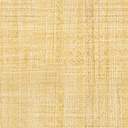 